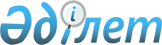 Батыс Қазақстан облысының облыстық және аудандық маңызы бар жалпыға ортақ пайдаланылатын ақылы автомобиль жолдарын және көпір өткелдерін пайдалану қағидалары мен шарттарын бекіту туралы
					
			Күшін жойған
			
			
		
					Батыс Қазақстан облысы әкімдігінің 2015 жылғы 28 сәуірдегі № 110 қаулысы. Батыс Қазақстан облысының Әділет департаментінде 2015 жылғы 2 маусымда № 3922 болып тіркелді. Күші жойылды - Батыс Қазақстан облысы әкімдігінің 2015 жылғы 8 желтоқсандағы № 349 қаулысымен      Ескерту. Күші жойылды - Батыс Қазақстан облысы әкімдігінің 08.12.2015 № 349 қаулысымен.

      "Қазақстан Республикасындағы жергілікті мемлекеттік басқару және өзін-өзі басқару туралы" 2001 жылғы 23 қаңтардағы, "Автомобиль жолдары туралы" 2001 жылғы 17 шілдедегі Қазақстан Республикасының Заңдарын басшылыққа ала отырып, Батыс Қазақстан облысының әкімдігі ҚАУЛЫ ЕТЕДІ:

      1. Қоса беріліп отырған Батыс Қазақстан облысының облыстық және аудандық маңызы бар жалпыға ортақ пайдаланылатын ақылы автомобиль жолдарын және көпір өткелдерін пайдалану қағидалары мен шарттары бекітілсін.

      2. "Батыс Қазақстан облысының жолаушылар көлігі және автомобиль жолдары басқармасы" мемлекеттік мекемесі (М. Г. Қуаншалиев) заңнамада белгіленген тәртіппен осы қаулының әділет органдарында мемлекеттік тіркелуін, "Әділет" ақпараттық-құқықтық жүйесінде және бұқаралық ақпарат құралдарында оның ресми жариялануын қамтамасыз етсін.

      3. Осы қаулының орындалуын бақылау облыс әкімінің орынбасары М. Ш. Кәрімовке жүктелсін.

      4. Осы қаулы алғашқы ресми жарияланған күнінен кейін күнтізбелік он күн өткен соң қолданысқа енгізіледі.

 Батыс Қазақстан облысының облыстық және аудандық маңызы бар жалпыға 
ортақ пайдаланылатын ақылы автомобиль жолдарын және көпір өткелдерін 
пайдалану қағидалары мен шарттары 1. Жалпы ережелер      1. Осы Батыс Қазақстан облысының облыстық және аудандық маңызы бар жалпыға ортақ пайдаланылатын ақылы автомобиль жолдарын және көпір өткелдерін пайдалану қағидалары мен шарттары (бұдан әрі – Қағидалар) Қазақстан Республикасының "Автомобиль жолдары туралы" 2001 жылғы 17 шілдедегі Заңының (бұдан әрі – Заң) 13-бабы 1-1 тармағы, 6-1) тармақшасына сәйкес әзірленген және Батыс Қазақстан облысының облыстық және аудандық маңызы бар жалпыға ортақ пайдаланылатын ақылы автомобиль жолдарын және көпір өткелдерін пайдалану тәртібі мен шарттарын айқындайды.

      2. Осы Қағидаларда мынадай негізгі ұғымдар пайдаланылады:

      1) автомобиль жолдарын пайдаланушылар – жол қозғалысына қатысушылар болып табылатын немесе автомобиль жолдарына бөлінген белдеу мен жол бойындағы белдеу шегінде өзге де қызметті жүзеге асыратын жеке және заңды тұлғалар;

      2) ақылы автомобиль жолдарын және көпір өткелдерін пайдалану – ақылы автомобиль жолдары және көпір өткелдері бойынша автокөлік құралдарының белгіленген жүктемелерімен, габариттерімен үздіксіз, қауіпсіз қозғалысын қамтамасыз ету жөніндегі іс-шараларды жүзеге асыру және пайдалану кезеңінде олардың көліктік-пайдалану жай-күйін ұстау;

      3) жол кәсіпорны – облыстың ақылы автомобиль жолдары және көпір өткелдерін пайдалану бойынша коммуналдық меншігіндегі кәсіпорын;

      4) көпір өткелі – көпірді, көпірге кіреберісті, реттеу және қорғау құрылыстарын қамтитын, су кедергілерін еңсеруге арналған инженерлік құрылыстар кешені.

 2. Батыс Қазақстан облысының облыстық және аудандық маңызы бар 
жалпыға ортақ пайдаланылатын ақылы автомобиль жолдарын және 
көпір өткелдерін пайдалану тәртібі мен шарттары      3. Батыс Қазақстан облысының облыстық және аудандық маңызы бар жалпыға ортақ пайдаланылатын ақылы автомобиль жолдарын және көпір өткелдерін пайдалану Қазақстан Республикасының заңнамасына сәйкес жол кәсіпорнының оларды жөндеу мен күтіп ұстау жөніндегі іс-шараларды уақтылы қамтамасыз етуін көздейді.

      4. Жол кәсіпорны Батыс Қазақстан облысының облыстық және аудандық маңызы бар жалпыға ортақ пайдаланылатын ақылы автомобиль жолдары мен көпір өткелдерін тиісті пайдалану мақсатында:

      1) Қазақстан Республикасының заңнамасына сәйкес автомобиль жолдарын пайдалану кезінде қауіпсіздік талаптарының сақталуын қамтамасыз етеді;

      2) қысқы кезеңде ақылы автомобиль жолдарын және көпір өткелдерін қардан тазартуды қамтамасыз етеді және жамылғының тайғақтығына қарсы шаралар қабылдайды;

      3) көлік құралдарының үздіксіз және қауіпсіз жүріп өтуін және табиғатты қорғау заңнамасы талаптарының сақталуын қамтамасыз етеді;

      4) Қазақстан Республикасының заңнамалық актілеріне сәйкес автомобиль жолдарын пайдаланушыларға жол жағдайларының себептері бойынша туындаған жол-көлік оқиғалары келтірген зиянды өтеу жөніндегі шараларды қабылдайды;

      5) Қазақстан Республикасының заңнамалық актілеріне сәйкес автомобиль жолдарына бөлінген белдеудің фитосанитариялық жай-күйін қамтамасыз етеді;

      6) автомобиль жолдарының бойында қорғаныш екпелерін күтіп-ұстайды;

      7) дүлей метеорологиялық құбылыстар мен табиғи және техногендік сипаттағы төтенше жағдайлардың салдарларын жояды;

      8) жол полициясы бөлімшелерімен өзара іс-қимыл жасай отырып, жол-көлік оқиғаларының есебін жүргізеді, олардың туындауына ықпал ететін себептер мен жағдайларды талдайды, олардың алдын алу мен жою жөніндегі іс-шараларды әзірлейді;

      9) "Жол жүрісі қағидаларын, Көлік құралдарын пайдалануға рұқсат беру жөніндегі негізгі ережелерді, көлігі арнайы жарық және дыбыс сигналдарымен жабдықталуға және арнайы түсті-графикалық схемалар бойынша боялуға тиіс жедел және арнайы қызметтер тізбесін бекіту туралы" 2014 жылғы 13 қарашадағы № 1196 Қазақстан Республикасы Үкіметінің қаулысымен бекітілген Жол қозғалысының ережелерінде белгіленген жылдамдық режимінің шеңберінде көлік құралдарының қауіпсіз жүріп өту мүмкіндігін қамтамасыз етеді;

      10) жол қозғалысына қатысушыларды құтқару, жол-көлік оқиғалары, авариялар, дүлей апаттар жағдайларында оларға дәрігерге дейінгі медициналық көмек көрсету бойынша шаралар қабылдайды;

      11) жол полициясы бөлімшелеріне жол-көлік оқиғаларын тергеуге жәрдем көрсетеді, сондай-ақ егер жол-көлік оқиғасы ілеспе жол жағдайлары бойынша болса, қызметтік тексеру жүргізеді;

      12) Қазақстан Республикасының заңнамасына сәйкес жедел-іздестіру қызметін жүзеге асыратын органдарға жәрдем көрсетеді;

      13) жол қозғалысын ұйымдастырудың техникалық құралдарын (қоршаулар, жол белгілері, жолды белгілеу, бағыттайтын құрылғылар, жарықтандыру желілері, бағдаршамдар, қозғалысты автоматтандырылған басқару жүйелері) орнату мен жөндеуді қамтамасыз етеді;

      14) қажетті ақпараттық-коммуникациялық желілерге қосу арқылы автокөлік құралдары қозғалысының мониторингі үшін өлшеу құрылғыларын, жабдықтарды орнатуды және бағдарламалық қамтуды қамтамасыз етеді;

      15) Қазақстан Республикасының заңнамасына сәйкес ақылы автомобиль жолдары бойынша жүріп өткені үшін ақы алуды қамтамасыз етеді.

      5. Ақылы автомобиль жолдарын және көпір өткелдерін күтіп-ұстау бойынша жұмыстар тұрақты негізде жүзеге асырылады.

      6. Автомобиль жолдарымен көпір өткелдерін күтіп-ұстау бойынша жұмыстарды уақтылы жүргізу мақсатында оларды көзбен шолып тексеру күн сайын жүзеге асырылады.

      7. Ақылы автомобиль жолдарының және көпір өткелдерінің пайдаланылуын бақылауды автомобиль жолдары жөніндегі уәкілетті мемлекеттік орган жүзеге асырады.


					© 2012. Қазақстан Республикасы Әділет министрлігінің «Қазақстан Республикасының Заңнама және құқықтық ақпарат институты» ШЖҚ РМК
				
      Облыс әкімінің 
міндетін атқарушы

А. Өтеғұлов
2015 жылғы 28 сәуірдегі № 110 
Батыс Қазақстан облысы 
әкімдігінің қаулысымен 
бекітілген